GUIA DE ED. FISICA - PSICOMOTRICIDAD¿QUE APRENDEREMOS? ¿QUE NECESITO SABER?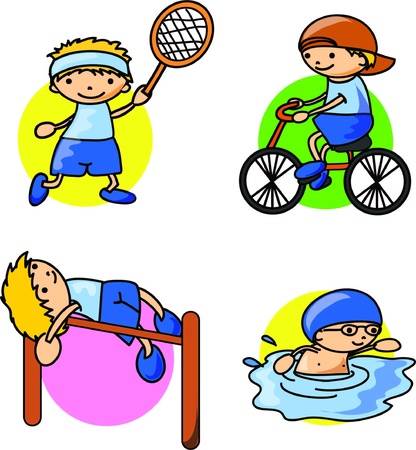  “Si te cansas, aprender a descansar, no a renunciar”Papitos, para empezar, conversen con sus hijos de todos los deportes que vimos en guías pasadas.Luego, haremos actividades respecto a los deportes siguiendo las instrucciones dadas. 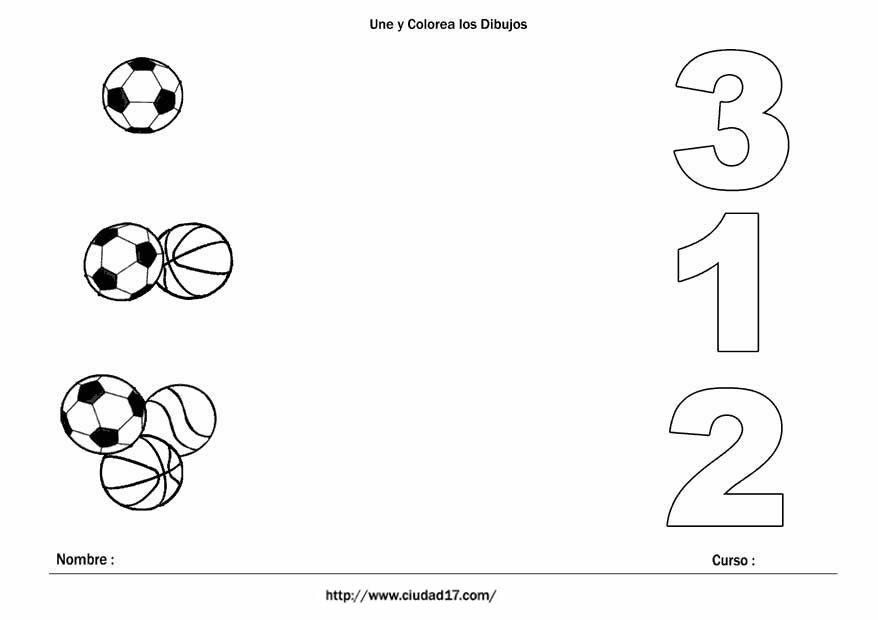 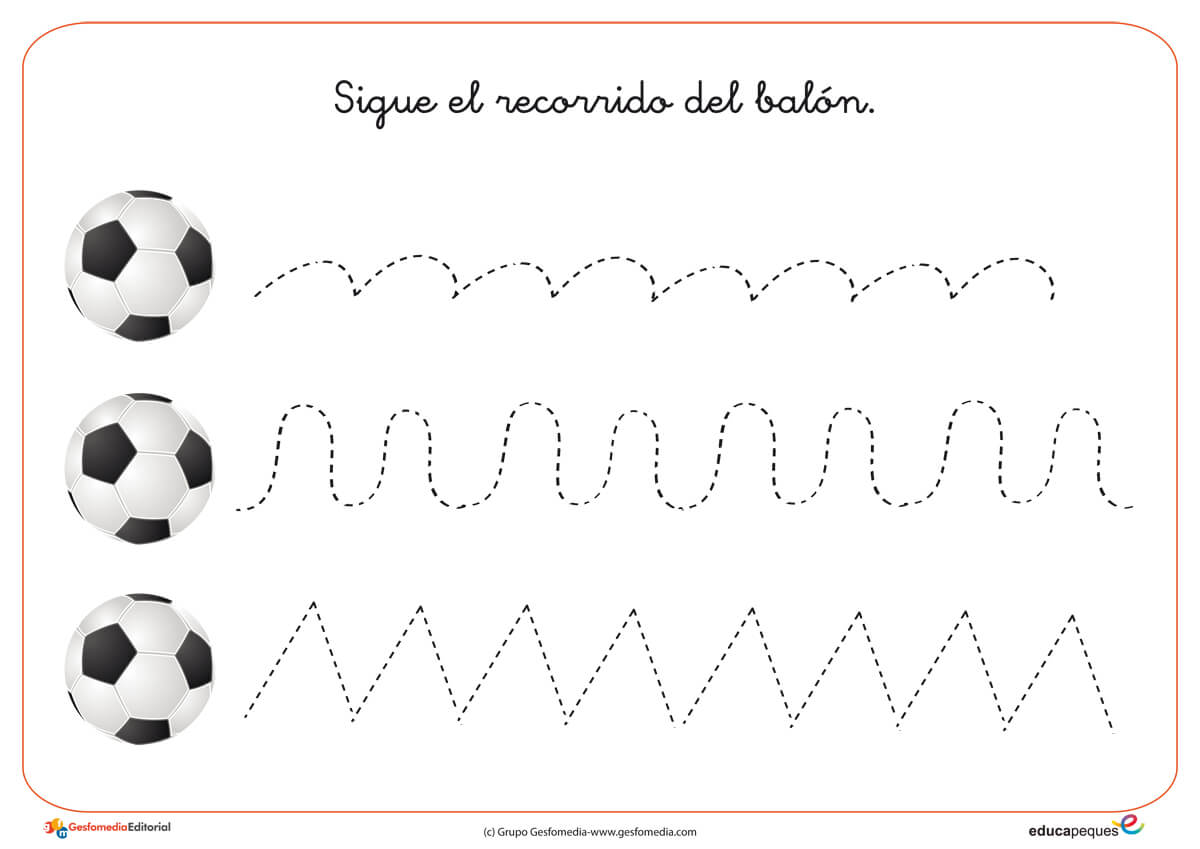 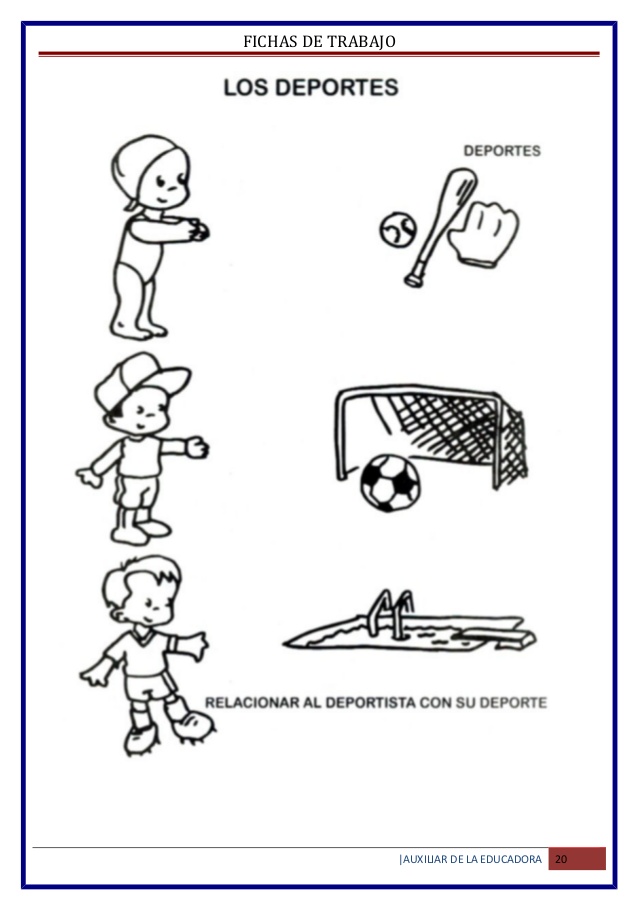 Nombre:Curso:Fecha:Semana 9Objetivo:Reconocer algunas habilidades locomotrices básicas y poder practicarlas en el hogar.Reconocer algunas habilidades locomotrices básicas y poder practicarlas en el hogar.Reconocer algunas habilidades locomotrices básicas y poder practicarlas en el hogar.Objetivo (s):    OAT 5: Comunicar el bienestar que le produce el movimiento, al ejercitar y recrear su cuerpo en forma habitual, con y sin implementos u obstáculos.Contenidos: Comentar qué tipos de movimientos, posturas o desplazamientos prefiere realizar.Objetivo de la semana: Con ayuda de sus padres los niños tienen que reconocer algunos deportes y colorear algunos ejemplos de estos.Habilidad: Reconocer deportes, para ir aprendiendo de ellos y buscar alguna afición o pasatiempo.